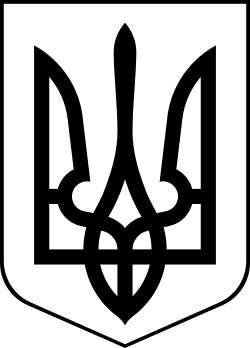 УкраїнаМЕНСЬКА МІСЬКА РАДАЧернігівська область(друга сесія восьмого скликання) РІШЕННЯ23 грудня 2020 року	№26Про затвердження Плану соціально-економічного розвитку Менської міської територіальної громади на 2021-2022 роки	Розглянувши поданий виконавчим комітетом Менської міської ради проєкт «Плану соціально-економічного розвитку Менської міської територіальної громади на 2021-2022 роки», на підставі ст. 26 Закону України «Про місцеве самоврядування в Україні», враховуючи пропозиції постійних депутатських комісій міської ради, Менська міська рада ВИРІШИЛА:«План соціально-економічного розвитку Менської міської  територіальної громади на 2021-2022 роки» (далі – План) затвердити згідно додатку до даного рішення - додається.Рекомендувати підприємствам, установам та організаціям, які розташовані на території Менської міської територіальної громади забезпечувати виконання заходів Плану. Фінансування заходів передбачених Планом здійснювати з врахуванням плану доходів бюджету Менської міської територіальної громади в 2021-2022 роках.Постійним комісіям Менської міської ради систематично аналізувати хід виконання затвердженого Плану та вносити відповідні пропозиції виконкому та міській раді. Підсумки виконання Плану заслуховувати на засіданнях сесій Менської міської ради. Контроль за виконанням рішення покласти на постійні комісії міської ради.Міський голова	Г.А.Примаков